	Aktualizováno k datu 25. 10. 2021Information about arrivalPlease find here below the map with the different levels of risks. Unfortunately just Czech version is currently at disposal, but it is easy to understand as long as you are able to differ orange, red and dark red colors nízké riziko = law risk (green)střední riziko = medium (orange)vysoké reziko = high (light red)velmi vysoké = very high (dark red)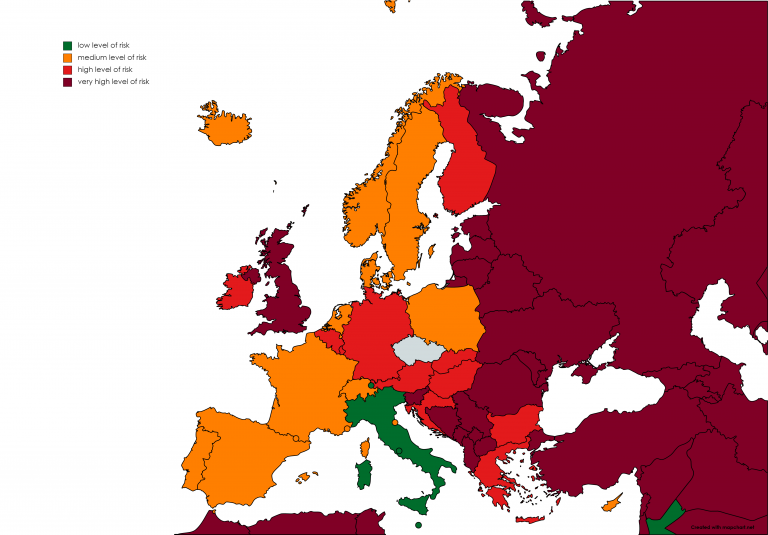 Testing See the table Rules for entry in the attachment No. 1Before departureNote: All incoming travelers must present a negative Covid test at the border of the Czech Republic (except citizens of a green country).GREEN COUNTRY: antigen test or PCR before arrival or within 5 days after arrival = 5th day after arrival latestORANGE COUNTRY: antigen test or PCR before arrival or within 5 days after arrival = 5th day after arrival latestRED COUNTRY: Antigen test not older than 48 hours or PCR test not older than 72 hours before the departureDARK RED COUNTRY: antigen test not older than 48 hours or PCR test not older than 72 hours before the departureAfter arrivalGREEN COUNTRY: antigen test or PCR before arrival or within 5 days after arrival = 5th day after arrival latestORANGE COUNTRY: antigen test or PCR before arrival or within 5 days after arrival = 5th day after arrival latestRED COUNTRY: PCR test no sooner than 5th day after the arrival = 5th day after arrival earliestDARK RED COUNTRY: PCR test no sooner than 5th day after the arrival = 5th day after arrival earliest If you need to get tested after arrival in the Czech Republic (red and dark red country), we recommend you to do it directly in Pardubice as you have to stay in quarantine while waiting for the result (especially if you are staying in the university dormitory). With all necessary information regarding the quarantine conditions you will be provided by the dormitory office. Please find here below the details of testing points in Pardubice:Medila Laboratory The test is chargeableRegistration is not obligatory MeDiLa al. s.r.o. - Google Maps Pardubice hospital The test is chargeableRegistration is obligatory the testing is done at b uilding 8 – see the map Orientační mapa areálu | Pardubická nemocnice (nempk.cz)How to get to PardubiceYou can find few practical instructions under the following links:Traveling to Pardubice | University of Pardubice (upce.cz)Getting to the University of Pardubice | University of Pardubice (upce.cz)